
2023 Grand Rounds - The Promise in Pediatric Radiotherapy - The Ludwina I. Knapp Memorial Grand RoundsObjectives:At the conclusion of this activity, the participant will be able to:1 Discuss the burden of late effects in children receiving treatment for cancer.2 Describe a brief history of proton radiotherapy.3 Review the clinical data demonstrating the benefit of protons in pediatric brain tumor patients. 4 Identify some of the pitfalls of radiotherapy and how to avoid them—specifically brainstem injury.5 Introduce the Collaborative Pediatric Radiation Registry (the PPCR).Accreditation: Continuing Medical Education (CME)Children's Mercy Hospital is accredited by the Missouri State Medical Association to provide continuing medical education for physicians.Children's Mercy Hospital designates this Live Activity for a maxiumum of 1.00 AMA PRA Category 1 Credit(s)™. Physicians should claim only the credit commensurate with the extent of their participation in the activity.  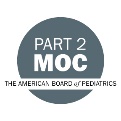 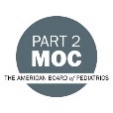 RadiologyThis activity has been approved by ASRT for 1.00 Category A CE credits.  Other Healthcare ProfessionalsOther healthcare professionals who participate in this activity may submit their attendance certificate to their appropriate accrediting organizations or state boards for consideration of credit. Participants are responsible for determining whether this activity meets the requirements for acceptable continuing education.Disclosures:The planners and faculty of this series have disclosed the following financial relationship(s) with ineligible companies/commercial interests:When:  11/16/2023 8:00:00 AM - 11/16/2023 9:00:00 AMActivity ID:  5830Location:  OnlineLocation:  OnlineFaculty:  Faculty:  Event Description:  Click here to join the presentation from your laptop or computer. Local and national leaders present pediatric topics in their area of specialty during this weekly series. Event Description:  Click here to join the presentation from your laptop or computer. Local and national leaders present pediatric topics in their area of specialty during this weekly series. Name of individualIndividual's role in activityNature of Relationship(s) / Name of Ineligible Company(s)Amy L Hill, MBAOther Planning Committee MemberNothing to disclose - 06/20/2023Julia R Broussard, MDOther Planning Committee MemberNothing to disclose - 10/30/2023Jose Cocjin, MD, PhysicianOther Planning Committee MemberNothing to disclose - 01/11/2023Shayla Sullivant, MDOther Planning Committee MemberNothing to disclose - 07/14/2023Susan B Hathaway, PhDOther Planning Committee MemberNothing to disclose - 10/29/2023Fadi J Al Muhaisen, MBBSCourse DirectorNothing to disclose - 01/11/2023Joy L Solano, MDOther Planning Committee MemberNothing to disclose - 10/30/2023Rochelle Harris, PhD, ABPPOther Planning Committee MemberNothing to disclose - 10/27/2023Krishna Dummula, MD, FAAPOther Planning Committee MemberNothing to disclose - 01/11/2023Meena Sreedhara, PhDOther Planning Committee MemberBrenda Salley, PhDOther Planning Committee MemberRose A. Mettlen, MSWOther Planning Committee MemberNothing to disclose - 10/27/2023Torunn I. Yock, M.D., MCHFacultyOther: MIM Software gives software support for Dr. Yock's multicenter registry-Mim Software - 11/13/2023